Write a Christmas letter to your friend or family member.Dear ( friend / family member`s name )  Thank you for…..I love you because…My wish is …Best wishes,(Your name) _______           Example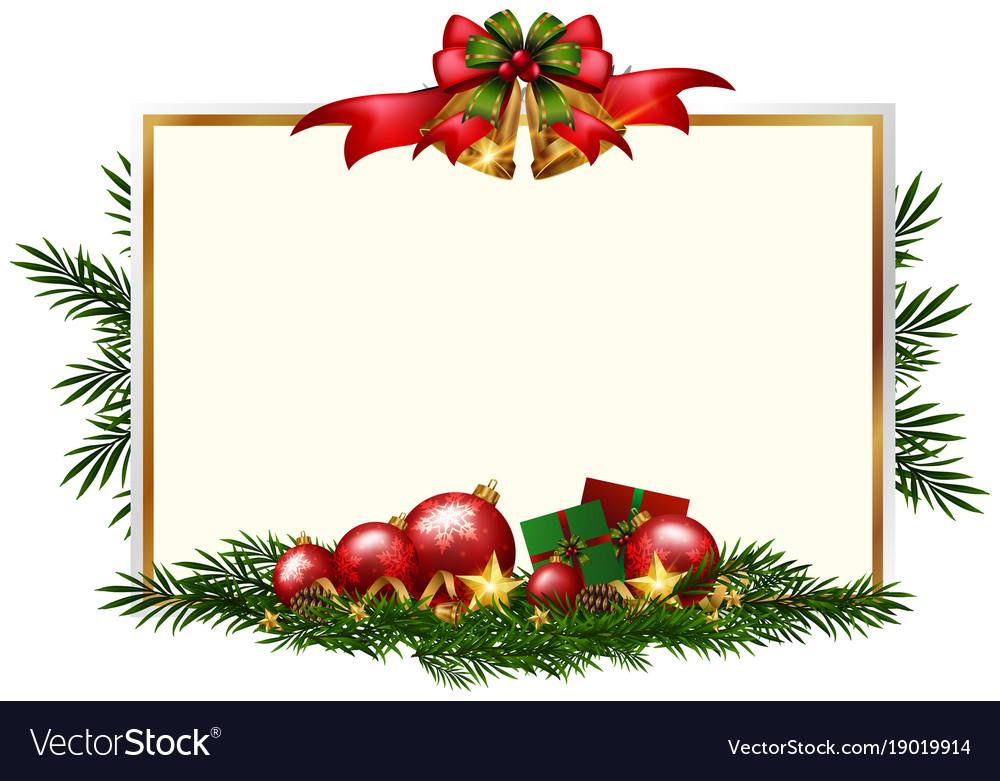 